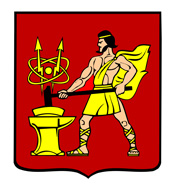 АДМИНИСТРАЦИЯ ГОРОДСКОГО ОКРУГА ЭЛЕКТРОСТАЛЬМОСКОВСКОЙ ОБЛАСТИПОСТАНОВЛЕНИЕ29.10.2019 № 785/10Об утверждении Правил персонифицированного финансирования дополнительного образования детей в городском округе Электросталь Московской областиВ соответствии с  Федеральными законами от 29.12.2012 № 273-ФЗ «Об образовании в Российской Федерации», от 06.10.2003  № 131-ФЗ «Об общих принципах организации местного самоуправления в Российской Федерации», в целях реализации мероприятий федерального проекта «Успех каждого ребенка» национального проекта «Образование», утвержденного протоколом президиума Совета при Президенте Российской Федерации по стратегическому развитию и национальным проектам от 03.09.2018 № 10, на основании постановления Правительства Московской области от 30.07.2019 № 460/25 «О системе персонифицированного финансирования дополнительного образования детей в Московской области»,  Администрация городского округа Электросталь Московской области ПОСТАНОВЛЯЕТ:Утвердить   в городском округе Электросталь Московской области Правила персонифицированного финансирования дополнительного образования детей согласно приложения к настоящему постановлению. Опубликовать настоящее постановление в газете «Официальный вестник» и разместить на официальном сайте городского округа Электросталь Московской области – www.electrostal.ru.Источником финансирования расходов размещения в средствах массовой информации данного постановления принять денежные средства, предусмотренные в бюджете городского округа Электросталь Московской области по подразделу 0113 «Другие общегосударственные вопросы» раздела 0100.Настоящее постановление вступает в силу со дня его официального опубликования и распространяет свое действие на правоотношения возникшие с 01.09.2019.Контроль за исполнением настоящего постановления возложить на заместителя Главы Администрации городского округа Электросталь Московской области Кокунову М.Ю.. Глава городского округа                                                                                            Пекарев В.Я.                                                                                                                                               УТВЕРЖДЕНО                                                                        постановлением Администрации городского округа Электросталь Московской области29.10.2019 № 785/10Правила персонифицированного финансирования дополнительного образования детей в городском округе Электросталь Московской областиПравила персонифицированного финансирования дополнительного образования детей в городском округе Электросталь Московской области (далее – Правила) регулируют функционирование системы персонифицированного финансирования (далее ПФ) дополнительного образования детей (далее – система ПФ), внедрение которой осуществляется в городском округе Электросталь Московской области с целью реализации постановления Правительства Московской области от 30.07.2019 № 460/25 и утвержденных им Правил персонифицированного финансирования дополнительного образования детей в Московской области (далее – региональные Правила). С целью обеспечения единства образовательного пространства и равенства образовательных возможностей для детей Московской области на территории городского округа Электросталь Московской области вводится система ПФ, соответствующая принципам, установленным в региональных Правилах. Настоящие Правила используют понятия, предусмотренные региональными Правилами. ПФ вводится для оплаты образовательных услуг дополнительного образования детей по дополнительным общеразвивающим программам, реализуемым муниципальными организациями городского округа Электросталь Московской области (поставщиками образовательных услуг). Возраст включения ребенка в систему ПФ – с 5 лет до 18 лет. В случае если обучающемуся, зачисленному на образовательную программу, в текущем году исполняется 18 лет, то образовательное учреждение   предлагает пройти ускоренный модульный курс обучения до наступления возраста 18 лет. Сертификат дополнительного образования с определенным номиналом, в муниципальном образовании, обеспечивается за счет средств бюджета городского округа Электросталь Московской области. Управление образования Администрации городского округа Электросталь Московской области ежегодно с учетом возрастных категорий детей, имеющих потребность в получении дополнительного образования, направленности образовательных программ дополнительного образования определяет максимальное число сертификатов дополнительного образования на следующий год, максимальное число сертификатов дополнительного образования с определенным номиналом на следующий год, номинал сертификатов и предоставляет данные сведения Оператору ПФ Московской области для фиксации в информационной системе персонифицированного финансирования «Навигатор дополнительного образования Московской области» (далее – ИС). Правила предоставления и использования сертификата дополнительного образования, порядок получения и использования сертификата дополнительного образования, права обучающихся в системе ПФ в городском округе Электросталь Московской области соответствуют нормам, установленным региональными Правилами. Во всех вопросах, специально не урегулированных в Правилах,  муниципальные организации руководствуются региональными Правилами. Финансовое обеспечение образовательных услуг, предоставляемых муниципальными организациями, включенными в систему ПФ, на основе сертификатов дополнительного образования, осуществляется за счет средств, предусматриваемых в бюджете городского округа Электросталь Московской области.Объем оплаты образовательных услуг, оказанных муниципальными образовательными организациями, включенными в систему ПФ, на основании сертификата дополнительного образования с определенным номиналом, определяется как размер нормативных затрат, установленных по соответствующим методикам расчета нормативных затрат, определяемый для финансирования соответствующих услуг в составе муниципального задания.Оплата оказываемых услуг по реализации дополнительных общеобразовательных программ осуществляется уполномоченными органами местного самоуправления посредством определения муниципального задания для поставщиков образовательных услуг и заключения соглашения о доведении субсидии в целях финансового обеспечения выполнения муниципального задания в установленном бюджетном законодательством порядке.Размер нормативных затрат на реализацию дополнительных общеразвивающих программ определяется Управлением образования Администрации городского округа Электросталь Московской области в расчете на человеко-час по каждому виду и направленности (профилю) образовательных программ в соответствии с пунктом 4.1. приказа Минпросвещения России от 20 ноября 2018 г. № 235 «Об утверждении общих требований к определению нормативных затрат на оказание государственных (муниципальных) услуг в сфере дошкольного, начального общего, основного общего, среднего общего, среднего профессионального образования, дополнительного образования детей и взрослых, дополнительного профессионального образования для лиц, имеющих или получающих среднее профессиональное образование, профессионального обучения, применяемых при расчете объема субсидии на финансовое обеспечение выполнения государственного (муниципального) задания на оказание государственных (муниципальных) услуг (выполнение работ) государственным (муниципальным) учреждением» (далее – Общие требования). Управление образования Администрации городского округа Электросталь Московской области вправе дифференцировать размер нормативных затрат в зависимости от направленности образовательной программы, формы обучения, сетевой формы реализации образовательных программ, образовательных технологий, специальных условий получения образования обучающимися с ограниченными возможностями здоровья.Муниципальное задание, соглашение о доведении субсидии в целях финансового обеспечения выполнения муниципального задания формируются исходя из планируемого объема реализации образовательных услуг, и подлежат корректировке в течение календарного года на основании данных о фактическом объеме реализации образовательных услуг.С целью подтверждения реального объема реализации образовательных услуг муниципальный поставщик образовательных услуг ежемесячно заполняет в ИС следующие сведения:реквизиты исполненных (полностью или частично, с указанием количества часов) договоров об образовании;номера сертификатов дополнительного образования.Изменение муниципального задания, соглашения о доведении субсидии в целях финансового обеспечения выполнения муниципального задания осуществляется в порядке, установленном нормативными правовыми актами Администрации городского округа Электросталь Московской области. В пределах доступного числа сертификатов дополнительного образования с определенным номиналом для финансирования услуг, предоставляемых муниципальными организациями, функцию по подтверждению факта формирования сертификата выполняет Оператор ПФ или поставщик образовательных услуг.Оператор ПФ ведет учет заключаемых договоров об обучении между поставщиком образовательных услуг и обучающимися, их родителями (законными представителями), заключаемых в рамках системы ПФ, посредством отражения данной информации в ИС. Поставщики образовательных услуг, дети, достигшие возраста 14 лет, родители (законные представители) детей руководствуются порядком подачи заявлений на обучение, заявлений о получении сертификата дополнительного образования, порядком заключения и расторжения договоров об обучении, установленными региональными Правилами.